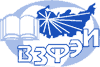 Министерство образования РФВсероссийский заочный финансово-экономический институтКОНТРОЛЬНАЯ РАБОТАпо дисциплине «Управление персоналом» Вариант № 7На тему: «Структура служб управления персоналом в крупных организациях»                                                         Исполнитель: Япарова Р.Р.                                                         Факультет: финансово-кредитный                                                         Специальность: финансы и кредит                                                         Группа:                                                          Зачетная книжка                                                         Руководитель: Ст.пр. Гарипова З.Ф.Уфа,2009СодержаниеСодержание…………………………………………………………….2Введение………………………………………………………………..3Структура служб управления персоналом в крупных организациях.………………………………………………………….4Тесты…………………………………………………………………..10Задача………………………………………………………………….13Заключение……………………………………………………………14Введение С начала века и до 60-х годов руководителей мало интересовали проблемы, возникающие внутри предприятий. Лишь с развитием общества, усложнением выпускаемой продукции, ростом наукоемких производств управленческая наука стала подходить к решению возникающих проблем, исходя из того обстоятельства, что работа фирмы во многом обусловлена внутренней средой.В современном обществе очень важным аспектом является правильная политика со стороны руководства в отношении своих подчиненных. В последние годы в науке об управлении производственными организациями наблюдается коренное изменение представлений о роли персонала в деятельности предприятия. В отличие от господствовавших ранее взглядов, экономически включавших  персонал в категорию издержек, подлежащих строгому контролю и возможно большему сокращению, появилась концепция управления человеческими ресурсами, в соответствии с которой персонал представляет собой один из важнейших ресурсов предприятия. Который нуждается в  эффективном и многоплановом управлении, включающем, как необходимый фактор, обеспечение социального, профессионального и структурного развития персонала. Цель работы – рассмотреть структуру служб управления персоналом в крупных организациях.Задачи работы:Рассмотреть основные принципы и методы управления персоналом.Рассмотреть действие принципов и методов управления персоналом на предприятии.       Объект работы –  службы управления персоналом.       Предмет работы – особенности структуры управления   персоналом.             Теоретическая база: тема работы широко рассматривается в работах отечественных специалистов.Структура служб управления персоналом в крупных организациях.Современное понятие «управление» означает процесс координации различных деятельностей с учетом их целей ,условий выполнения, этапов реализации. Под персоналом понимается совокупность всех человеческих ресурсов, которыми обладает организация. Это сотрудники организации, а также партнеры, которые привлекаются к реализации некоторых проектов, эксперты, которые могут быть привлечены для проведения исследований, реализации конкретных мероприятий и т.д.Служба управления персоналом – это делопроизводство по найму и увольнению, отдел кадров, планирование и прогнозирование, отбор, адаптация, формирование карьеры, организация быта и отдыха, нормирование труда, техническое обучение. Службы управления персоналом являются функциональными и не участвуют напрямую в управлении основной деятельностью персонала, а лишь помогают руководству предприятия и подразделений решать различные вопросы. В простейшем случае структура служб управления персоналом строится на основе требований руководства и должна обеспечивать выполнение всего перечня задач. Рассмотрим следующую структуру службы управления персоналом (рис.1). Современный уровень управления производством требует формирования комплексной службы управления персоналом, которая могла бы выполнять следующие функции:Прогнозирование потребности в кадрах;Планирование колличества и качественной структуры кадров в подразделениях предприятия;Поиск квалифицированных кадров;                                                                                        Рис.1.Структура службы управления персоналомПодбор сотрудников в учебных заведениях;Проведение конкурсов на вакантные места;Организацию процесса адаптации новых сотрудников;Организацию обучения персонала ,стажировок и учебной практики;Проведение аттестации персонала;Организацию переподготовки персонала;Организацию переподготовки руководящих кадров;Тарификацию рабочих мест;Оценку уровня безопасности и комфортности труда;Согласование правил оплаты труда;Согласование условий социального обеспечения;Содействие улудшению психологического климата в коллективе;Ведение личных дел работающих;Подготовку отчетов о состоянии и изменении кадров. Назначение службы управления персоналом – максимально согласовывать цели и действия работников и подразделений с целями фирмы. Главной задачей службы управления персоналом является разработка политики занятости, позволяющей на всех уровнях воспринимать необходимые технологические нововведения. Разработка этой политики включает в себя такие элементы, как переподготовка кадров, их продвижение, оценка работы и т.п. К числу основных задач служб управления персоналом относят: 1. обеспечение фирмы высококвалифицированными и заинтересованными работниками; 2.  совершенствование мотивационных систем персонала; 3.  повышение уровня удовлетворенности трудом всех категорий персонала; 4. развитие и поддержание на высоком уровне системы повышения квалификации персонала и профессионального образования; 5.  сохранение благоприятного морального климата; 6. управление внутриорганизационным движением персонала к взаимной выгоде работников и администрации; планирование карьеры - продвижение по службе; 7. творческую активность персонала, помощь в реализации инновационных планов фирмы; 8. совершенствование методов оценки деятельности персонала и аттестации управленческого персонала. Во многих случаях на крупных предприятиях службы управления персоналом возглавляют руководители, занимающие вторые места в управленческой иерархии ,либо директор по управлению персоналом (HR-директор) Функции HR-директора в современных условиях значительно отличаются от привычных функций начальника отдела кдров, т.е. он входит в руководство предприятия (сове директоров, правление и т.д.) и участвует в разработке планов развития предприятия, вносит предложения по оптимизации его организационной структуры предприятия, дает оценку действия руководства предприятия с точки зрения службы по управлению персоналом.Цель кадровой деятельности заключается в достижении соответствия персонала задачам работы организации, проводящиеся с учетом конкретных задач на различных этапах развития организации. Суть кадровой деятельности состоит в определении того, что конкретно, кем, как и с помощью чего должно делаться на практике в данный момент в сфере управления персоналом. Решение этих повседневных задач основывается на административных методах. Объектом кадровой деятельности является персонал как таковой, а ее субъектами – работники, должностные лица и организационные структуры, ответственные за работу с кадрами (подразделения, линейные и функциональные руководители).В боьших корпорациях, непосредственно в службах управления персоналом работает не более 150 человек. В среднем один специалист приходится на 200 занятых. Более точно колличество сотрудников Ч необходимых для выполнения работы по комплектованию и учету кадров, можно рассчитать по следующей формуле:Ч = Т1*К1/Фп,где Т1 – суммарная трудоемкость работ, рассчитанных по типовым нормам за год (квартал), ч;К1 – численность персонала предприятия;Фп – фонд оплаты труда.Следует учитывать, что существует еще и национальные нормы расчета соотношения числа сотрудников кадровых служб  персонала. Так, в России на одного сотрудника кадровой службы приходится 50 -100 человек, в Германии – 130-150, во Франции – 130, в США – 100, в Японии – 40 человек.Служба управления персоналом может быть по разному встроена в аппарат управления предприятия. Она может существовать как часть администрации, как штабное подразделение при руководителе или как автономное подразделение. Однако в любом случае эта служба является частью аппарата управления предприятия.Работники, профессионально участвующие в менеджменте и составляющие аппарат управления, именуются в нашей стране кадрами управления. Они подразделяются на три основные группы: руководители, специалисты и технические исполнители. Все эти категории работников выпоняют различные управленческие операции и процедуры и меют разную профессиональную подготовку.Руководители – это менеджеры, возглавляющеи предприятие, организацию (иил структурные подразделения предприятий и организаций). Они имеют, как правило, высшее специальное образование и значительный практический опыт работы. Руководители направляют работу предприятия, принимают управленческие решения и несут полную ответственность за выполнение принятых решений и результаты работы предприятий. В бюджете рабочего времени руководителей удельный вес творческих операций и процедур составляет примерно 60%.Специалисты – это сотрудники аппарата управления, обладающие специальными знаниями, имеющие. Как правило, оклонченное высшее или среднее образование. Они привлекаются обычно к разработке вариантов управленческих решений и ответственны за качество выполняемой работы. К специалистам относятся игнженеры, экономисты, бухгалтеры, юристы, социологи, маркетологи, технологи и т.д. В бюджете рабочего времени специалистов более 50% занимают логические операции и процедуры, а на долю творческих приходится до 25%.Для эффективной работы служб управления персоналом необходимо методическое, ресурсное, организационное, информационное и правовое обеспечение.Методическое обеспечение содержит все теоретические, методические подходы и практические традиции осуществления персоналом предприятия своей трудовой деятельности, изложенные в соответствующих нормативно-методических документах предприятия.Ресурсное обеспечение нацелено на своевременное обеспечение сотрудников предприятия всеми материальными ресурсами, необходимыми для осуществления ими трудовой деятельности.Организационное обеспечение предполагает наличие организационно-технологической структуры предприятия и взаимосвязей между его должностными лицами и структурными подразделениями.Информационное обеспечение включает оперативную информацию, нормативно-справочную информацию, технико-экономическую информацию и системы документации. Тестовые заданияТест 1. Высокая зависимость работника от своей фирммы характерна для кадрового менеджмента: А.  Японии.Б. США.В. Западной Европы.Г. России.Ответ:  А. Япония.Тест 2. В каком документе закреплены квалификационные требования, функциональные обязанности ,права и ответственность сотрудника?А. Должностная инструкция.Б. Штатное расписание.В. Модель-эталон сотрудника.Г. Профессиограмма Ответ:  А. Должностная инструкция.Этот документ основной для каждого работника, так как он регламентирует квалификационные требования, прямые обязанности, права, ответственность и формы поощрения – наиболее массовые приемы в системе управления персоналом. Он является наиболее массовым документом т.к. должен разрабатываться для каждой должности управленческого персонала от директора до бригадира. Основными разделами инструкции являются:• общая часть;• функциональные обязанности;• права;• ответственность;• поощрения.Должностные инструкции разрабатываются и утверждаются руководителями структурных подразделений по подчиненности и доводятся под расписку каждому сотруднику.Тест 3. Для каких организаций наиболее характерно подчинение кадровой службы высшему руководству?А. Развитых фирм.Б. Формирующейся организации.В. Стабильной организации.Г. Западных фирм.Ответ: В. Стабильной организации.Тест 4. Определите, какие функции управления персоналом являются ведущими при стратегии управления персоналом, направленной на выполнение всей работы высококвалифицированными работниками:А. Планирование.	Д.Стимулирование.Б. Набор.	Е. Повышение квалификации.В.Оценка	Ж. Управление карьерой, перемещение.Г. ПодборОтвет: Г. Подбор, В. Оценка, Д.Стимулирование, Е. Повышение квалификации.ЗадачаПроизводственная трудоемкость работ на год составит 2457 тыс. норма-часов. Плановый фонд рабочего времени на одного рабочего – 1850 часов в год, плановое выполнение норм выработки – 116%. Определите численность рабочих сдельщиков.Решение:Для определения численности рабочих сдельщиков трудоемкость  работ делим на плановый фонд рабочего времени одного работника и на плановый коэффициент выполнения норм выработки:Ч раб. = 2457000/1850/1,16 = 1145 человекОтвет: 1145 человек.ЗаключениеИтак, службы управления персоналом современных компаний выполняют обширный комплекс работ, связанных с кадровым составом предприятия; служба управления персоналом выполняет множество функций, связанных с анализом содержания труда на предприятии, подбором и адаптацией персонала, стимулированием развития работников, их обучением и урегулированием конфликтных ситуаций в коллективе организации.В штате службы управления персоналом должны быть специалисты, способные выполнять все перечисленные функции, в том числе социологи, психологи, экономисты по труду, системные аналитики. В последнее время в службах управления персоналом крупных фирм, корпораций стран с развитым рынком появились новые специалисты по «вербовке» персонала, психологи, проводящие собеседования с претендентами на получение работы, методисты и инструкторы, консультанты по вопросам карьеры, профориентации, организационному планированию; администраторы програ мм равных условий занятости и т. п.Организационная структура службы управления персоналом определяется как объективными факторами (размером предприятия и объемом выполняемой работы по каждой функции, качеством персонала службы управления персоналом), так и субъективными (отношением к персоналу руководителя организации, его подготовленностью, видением целей организации и ролью, отводимой персоналу). Список используемой литературыЛукичева, Л.И. Управление персоналом: курс лекций; практические задания / Л.И.Лукичева; Под. ред. Ю.П. Анискина. - М.: Омега- Л, 2006. - 264с.Маслова В.М. Управление персоналом предприятия: учеб. Пособие для студентов вузов, обучающихся по специальностям экономики и управления/В.М. Маслова. – М.:ЮНИТИ-ДАНА, 2007. – 159с.Спивак В. А. Организационное поведение и управление персоналом. – СПб: «Питер», 2000.Цыпкин, Ю.А. Управление персоналом: учеб. пособие для вузов / Ю.А. Цыпкин. - М.: ЮНИТИ-ДАНА, 2001. - 446с.Управление персоналом: учеб. Пособие для студентов вузов, обучающихся по специальностям «Менеджмент организации» и «Управленеи персоналом»/[Шлендер П.Э. и др.]; под ред. Проф. П.Э. Шлендера. – М.:ЮНИТИ-ДАНА, 2005. – 320с.. Управление персоналом: Учебник для вузов/Под ред. Т.Ю.Базарова, Б.Л.Еремина. – 2-е изд., перераб. И доп. – М.: ЮНИТИ, 2003. – 560с.